T.C MAMAK KAYMAKAMLIĞIŞehit Hamza Irmak Orta Okulu Müdürlüğü                                                 2021-2023Stratejik Planı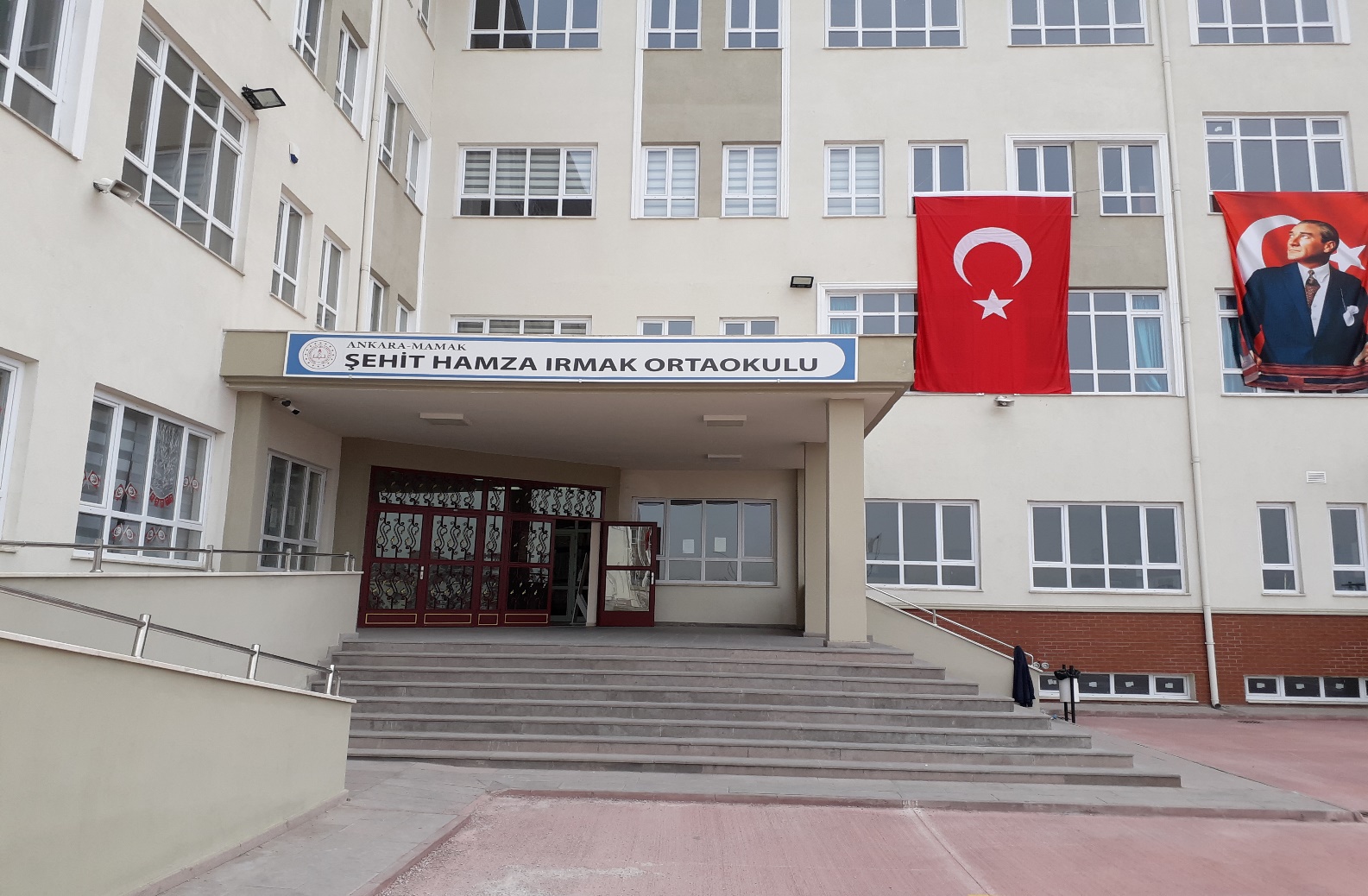 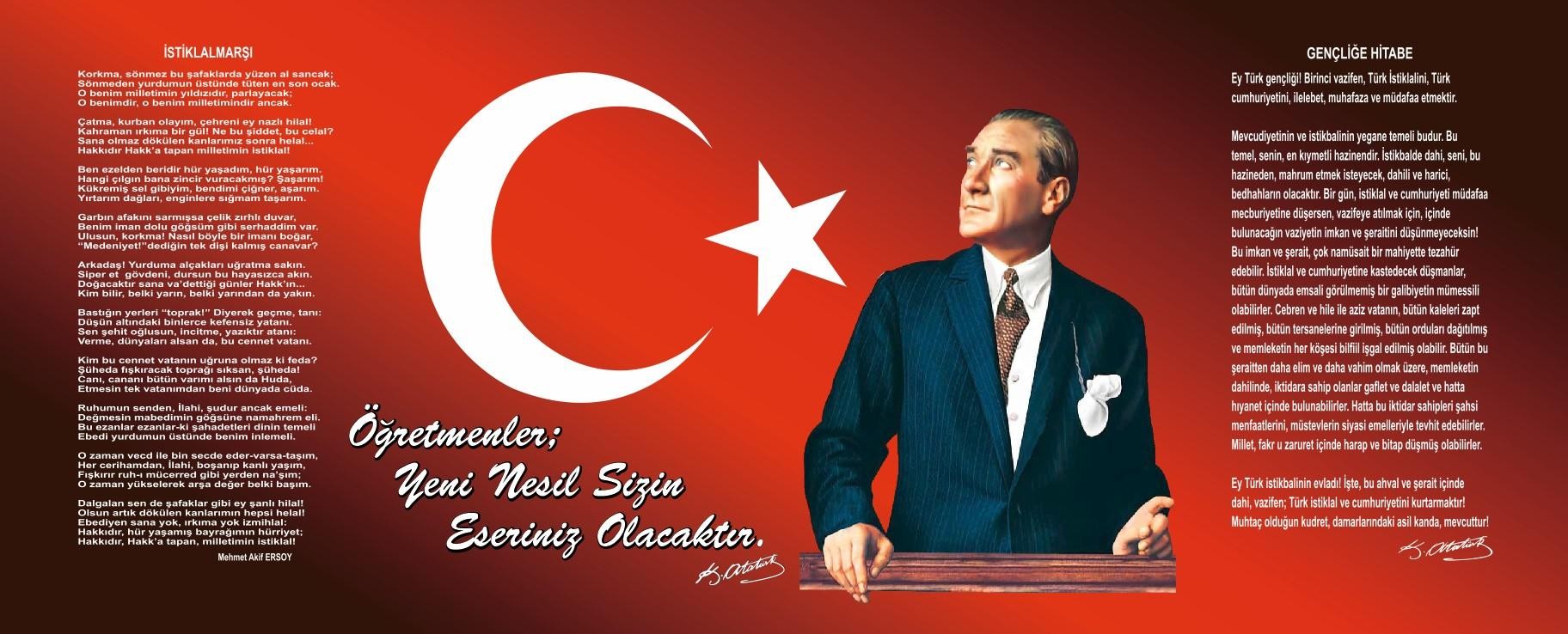 Sunuş:Geçmişten günümüze gelirken teknolojik ve sosyal anlamda gelişmişliğin ulaştığı hız, artık kaçınılmazları da önümüze sererek kendini göstermektedir. Güçlü ekonomik ve sosyal yapı, güçlü bir ülke olmanın ve tüm değişikliklerde dimdik ayakta durabilmenin kaçınılmazlığı da dinamik bir yapıya sahip olmayı zorunlu kılmaktadır. Gelişen ve sürekliliği izlenebilen, bilgi ve planlama temellerine dayanan güçlü bir yaşam standardı ve ekonomik yapı; stratejik amaçlar, hedefler ve planlanmış zaman diliminde gerçekleşecek uygulama faaliyetleri ile (STRATEJİK PLAN) oluşabilmektedir.Okulumuzun 2021-2022 Eğitim öğretim yılında eğitime başlamasıyla birlikte, Başarılı ve akılcı öğrenciler yetiştirmek için kurulan okulumuz, geleceğimizin teminatı olan öğrencilerimizi başarı çıtası yüksek olarak yetiştirip, ufku geniş Türkiye Cumhuriyetinin yükseklere taşıyan bireyler olması için öğretmenleri ve idarecileriyle özverili bir şekilde tüm azmimizle çalışmaktayız.Şehit Hamza Irmak Ortaokulu  olarak en büyük amacımız yalnızca ortaokulu bitiren çocuklar yetiştirmek değil, girdikleri her türlü ortamda çevresindekilere ışık tutan, hayata hazır, hayatı aydınlatan, bizleri daha da ileriye götürecek nesiller yetiştirmektir. İdare ve öğretmen kadrosuyla bizler çağa ayak uydurmuş, yeniliklere açık, Türkiye Cumhuriyetini daha da yükseltecek gençler yetiştirmeyi ilke edinmiş bulunmaktayız Şehit Hamza Irmak Ortaokulu  stratejik planlama çalışmasına önce durum tespiti, yani okulun SWOT analizi yapılarak başlanmıştır. Okulumuzun eksilklileri göz alınarak hazırlanan bu planla beraber okul kültürü oturmuş öğrencilerimizin mutlu olduğu geleceğe güvenle bakan bir okul olmayı amaçlamış bulunmaktayız.Planın hazırlanmasında emeği geçen bütün paydaşlara teşekkür ederimTahsin TOPRAK                                                                                                                                                                                                                             Okul MüdürüİçindekilerTablolarTablo 1: Stratejik Plan Üst Kurulu ve Stratejik Ekip Bilgileri	8Tablo 2: Okul Künyesi	10Tablo 3: Çalışan Bilgileri Tablosu	11Tablo 4: Okul Yerleşkesine İlişkin Bilgiler	12Tablo 5: Öğrenci Sayıları	13Tablo 6: Teknolojik Kaynaklar Tablosu	13Tablo 7: Gelir/Gider Bilgisi tablosu	14Tablo 8: 2021-2023 Stratejik Planı Faaliyet/Proje Maliyetlendirme Tablosu	32ŞekillerŞekil 1: Öğrencilerin Ulaşılabilirlik Düzeyi	15Şekil 2: Katılımcı Karar Alma Seviyesi	16Şekil 3: Velilerin Ulaşabilme Seviyesi	17GİRİŞ5018 Sayılı Kamu Mali Yönetimi ve Kontrol Kanunu ile kamu kaynaklarının daha etkili ve verimli bir şekilde kullanılması, hesap verebilir ve saydam bir yönetim anlayışının oluşması hedeflenmektedir.2219-2023 dönemi stratejik planının hazırlanması sürecinin temel aşamaları; kurul ve ekiplerin oluşturulması, çalışma takviminin hazırlanması, uygulanacak yöntemlerin ve yapılacak çalışmaların belirlenmesi şeklindedir.PLAN HAZIRLIK SÜRECİOkulumuzun 2021-2023 dönemlerini kapsayan stratejik plan hazırlık aşaması, üst kurul ve stratejik plan ekibinin oluşturulması ile başlamıştır. Ekip üyeleri bir araya gelerek çalışma takvimini oluşturulmuş, görev dağılımı yapılmıştır. Okulun 2021- 2023 Stratejik Planda yer alan amaçlar, hedefler, göstergeler ve faaliyetler incelenmiş ve değerlendirilmiştir. Eğitim Vizyonu 2023, mevzuat, üst politika belgeleri, paydaş, PESTLE, GZFT ve kuruluş içi analizlerinden elde edilen veriler ışığında eğitim ve öğretim sistemine ilişkin sorun ve gelişim alanları ile eğitime ilişkin öneriler tespit edilmiştir.Planlama sürecine aktif katılımını sağlamak üzere paydaş anketi, toplantı ve görüşmeler yapılmıştır. Geleceğe yönelim bölümüne geçilerek okulumuzun amaç, hedef, gösterge ve eylemleri belirlenmiştir. Çalışmaları yürüten ekip ve kurul bilgileri altta verilmiştir.Stratejik Plan Üst KuruluTablo 1: Stratejik Plan Üst Kurulu ve Stratejik Ekip BilgileriDURUM ANALİZİDurum analizi bölümünde okulumuzun mevcut durumu ortaya konularak neredeyiz sorusuna yanıt bulunmaya çalışılmıştır. Bu kapsamda okulumuzun kısa tanıtımı, okul künyesi ve temel istatistikleri, paydaş analizi ve görüşleri ile okulumuzun Güçlü Zayıf Fırsat ve Tehditlerinin (GZFT) ele alındığı analize yer verilmiştir.Okulun Kısa Tanıtımı :      Okulumuz 2021 yılında açılmıştır.  Önce Tuzlucayır İlkokulu ek binası olarak açılan okulumuza  Aziz SANCAR ismi verilmiş sonradan Hakkari'de Depin Polis Kontrol noktasına hain teröristlerin bomba yüklü araçla düzenlediği saldırı sonucu Şehit olan Hakkari il Emniyet Müdürlüğü Asayiş Şubesi'nde görevli polis memuru, 25 yaşındaki Hamza  Irmak İsimli şehidimizin adı verilmiştir..Okulumuzda 36 derslik vardır.Okulumuzda Disiplin olayları son derece azdır.Okulumuz  ‘da  Fen labaratuvarı   bulunmakta olup ,Bt labaratuvarı da kurulum aşamasındadır. Okulun Mevcut Durumu: Temel İstatistiklerOkul KünyesiOkulumuzun temel girdilerine ilişkin bilgiler altta yer alan okul künyesine ilişkin tabloda yer almaktadır.Tablo 2: Okul KünyesiÇalışan BilgileriOkulumuzun çalışanlarına ilişkin bilgiler altta yer alan tabloda belirtilmiştir.Tablo 3: Çalışan Bilgileri TablosuOkulumuz Bina ve AlanlarıOkulumuzun binası ile açık ve kapalı alanlarına ilişkin temel bilgiler Tablo 4’de yer almaktadır.Tablo 4: Okul Yerleşkesine İlişkin BilgilerSınıf ve Öğrenci BilgileriOkulumuzda yer alan sınıflar ve bu sınıflarda öğrenim gören öğrenci sayıları alttaki tabloda yer almaktadır.Tablo 5: Öğrenci SayılarıDonanım ve Teknolojik KaynaklarımızTeknolojik kaynaklar başta olmak üzere okulumuzda bulunan çalışır durumdaki donanım malzemelerine ilişkin bilgilere tabloda yer verilmiştir.Tablo 6: Teknolojik Kaynaklar TablosuGelir ve Gider BilgisiOkulumuzun genel bütçe ödenekleri, okul aile birliği gelirleri ve diğer katkılarda dâhil olmak üzere gelir ve giderlerine ilişkin son iki yıl gerçekleşme bilgileri alttaki tabloda verilmiştir.Tablo 7: Gelir/Gider Bilgisi tablosuOkulumuz 2021-2022 Eğitim öğretim yılında hizmete girdinden dolayı gelir gider tablosu oluşturulamamıştır.Paydaş AnaliziKurumumuzun temel paydaşları öğrenci, veli ve öğretmen olmakla birlikte eğitimin dışsal etkisi nedeniyle okul çevresinde etkileşim içinde olunan geniş bir paydaş kitlesi bulunmaktadır. Paydaşlarımızın görüşleri anket, toplantı, dilek ve istek kutuları, elektronik ortamda iletilen önerilerde dâhil olmak üzere çeşitli yöntemlerle sürekli olarak alınmaktadır.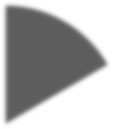 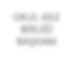 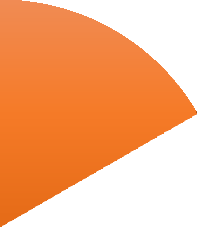 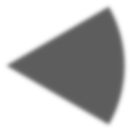 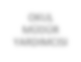 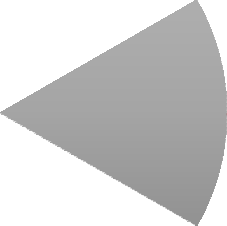 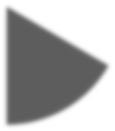 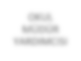 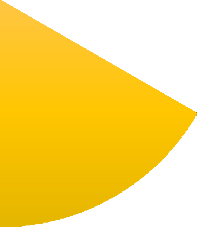 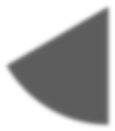 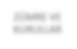 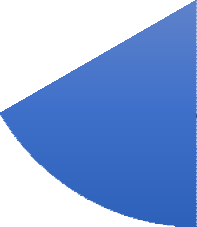 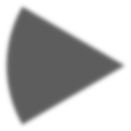 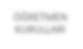 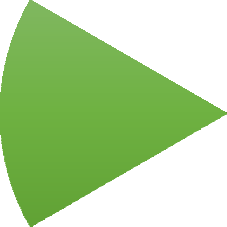 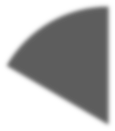 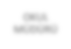 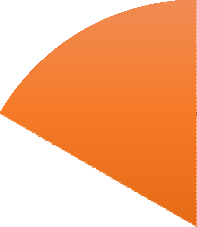 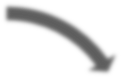 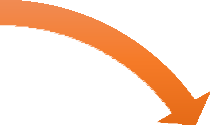 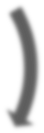 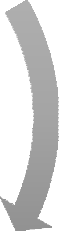 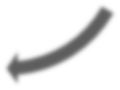 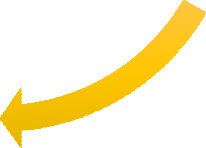 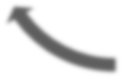 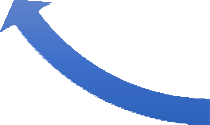 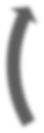 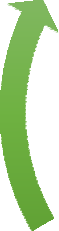 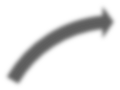 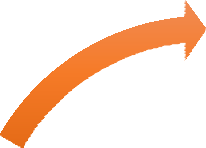 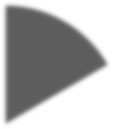 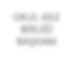 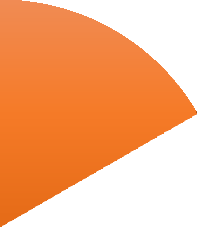 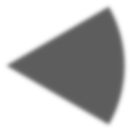 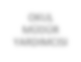 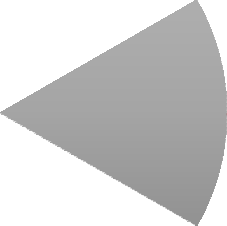 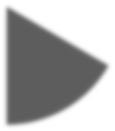 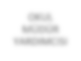 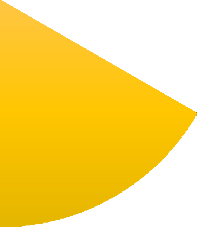 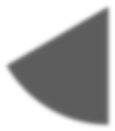 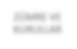 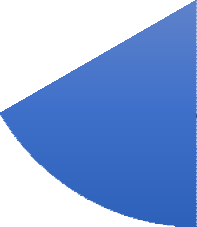 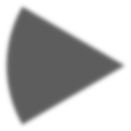 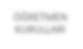 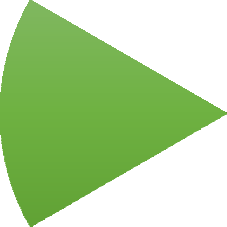 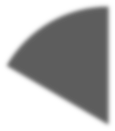 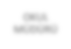 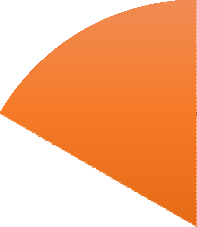 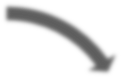 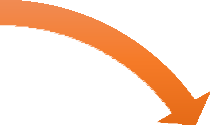 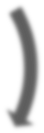 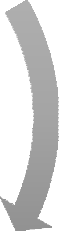 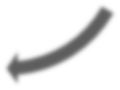 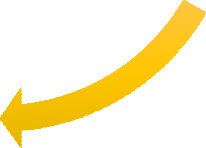 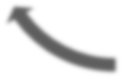 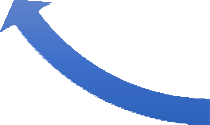 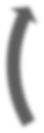 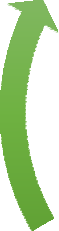 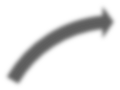 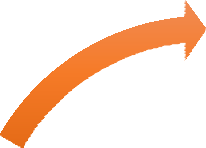 Paydaş anketlerine ilişkin ortaya çıkan temel sonuçlara altta yer verilmiştir:Öğrenci Anketi Sonuçları:Okulumuzda toplam 530 öğrenci öğrenim görmektedir. Örneklem seçim yöntemine göre seçilmiş toplam 109 öğrenciye uygulanan anket sonuçları aşağıda yer almaktadır.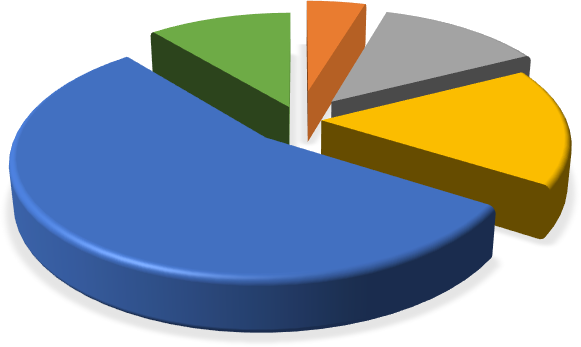 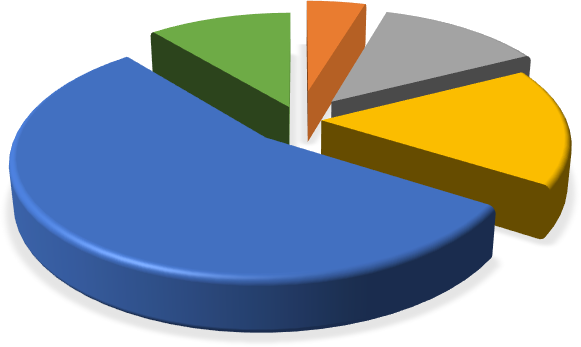 Şekil 1: Öğrencilerin Ulaşılabilirlik Düzeyi“Öğretmenlerimle ihtiyaç duyduğumda rahatlıkla görüşebilirim” sorusuna ankete katılan öğrencilerin 60 Katılıyorum yönünde görüş belirtmişlerdir.Öğretmen Anketi Sonuçları:Okulumuzda görev yapmakta olan toplam 13 öğretmenin tamamına uygulanan anket sonuçları aşağıda yer almaktadır.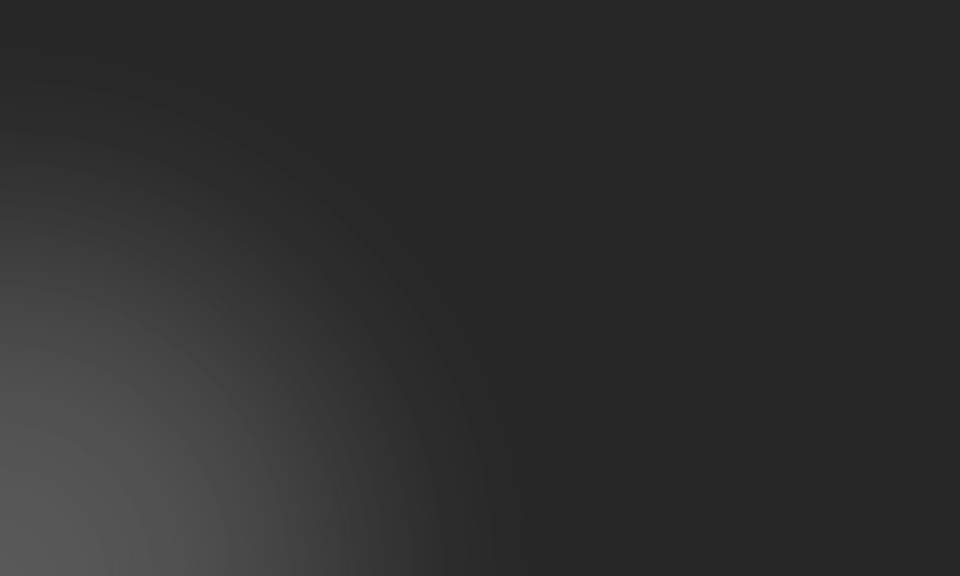 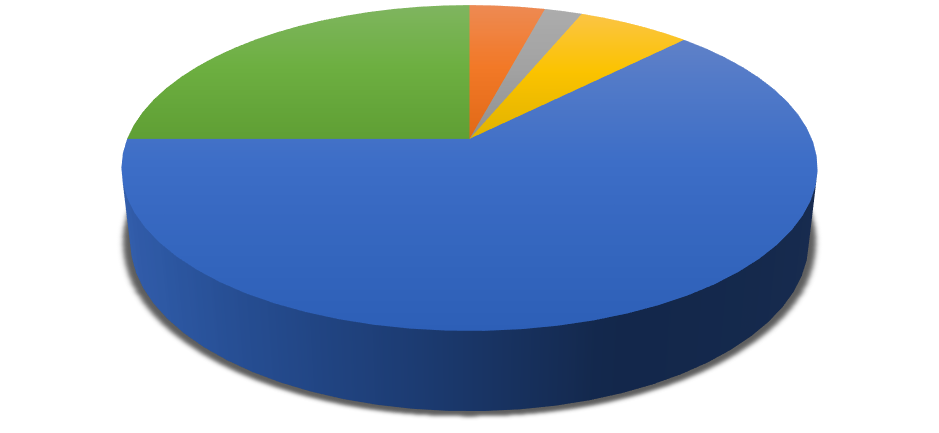 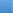 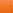 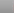 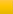 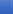 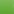 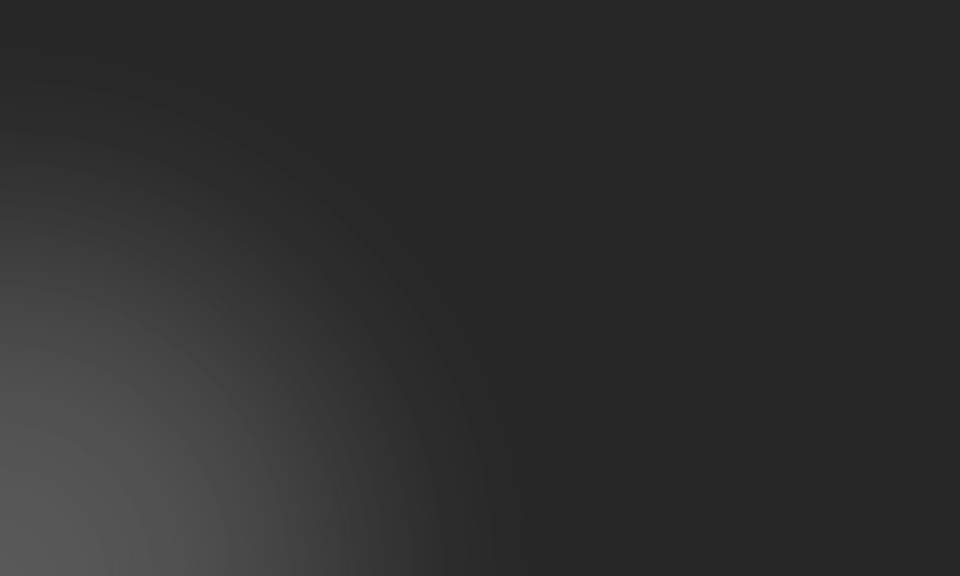 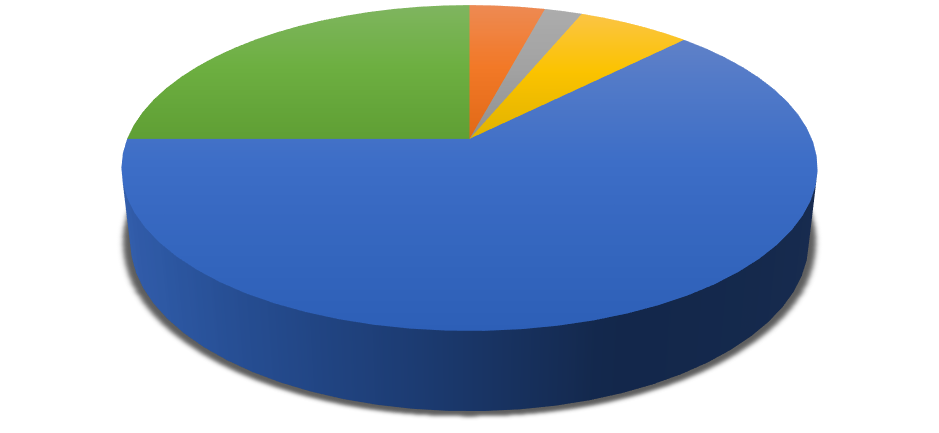 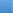 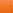 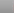 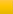 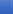 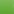 Şekil 2: Katılımcı Karar Alma Seviyesi“Okulumuzda alınan kararlar, çalışanların katılımıyla alınır” sorusuna anket çalışmasına katılan 13 öğretmenlerimizin %93 ’ı Katılıyorum yönünde görüş belirtmişlerdir.Veli Anketi Sonuçları:136 veli içerisinde Örneklem seçimi Yöntemine göre  74 kişi seçilmiştir. Okulumuzda öğrenim gören öğrencilerin velilerine yönelik gerçekleştirilmiş olan anket çalışması sonuçları aşağıdaki gibidir.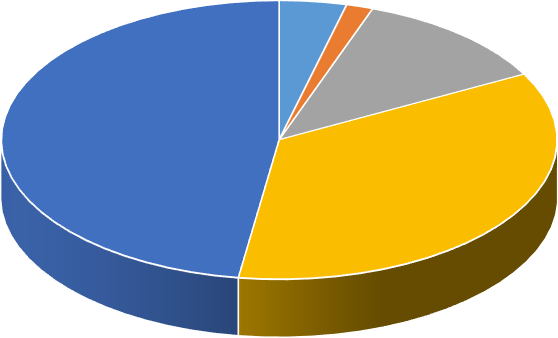 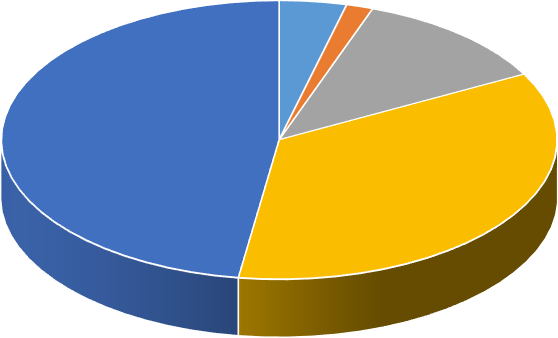 Şekil 3: Velilerin Ulaşabilme Seviyesi“İhtiyaç duyduğumda okul çalışanlarıyla rahatlıkla görüşebiliyorum” sorusuna ankete katılmış olan velilerin %98’u olumlu yönde görüş belirtmişlerdir.GZFT (Güçlü, Zayıf, Fırsat, Tehdit) AnaliziOkulumuzun temel istatistiklerinde verilen okul künyesi, çalışan bilgileri, bina bilgileri, teknolojik kaynak bilgileri ve gelir gider bilgileri ile paydaş anketleri sonucunda ortaya çıkan sorun ve gelişime açık alanlar iç ve dış faktör olarak değerlendirilerek GZFT tablosunda belirtilmiştir. Dolayısıyla olguyu belirten istatistikler ile algıyı ölçen anketlerden çıkan sonuçlar tek bir analizde birleştirilmiştir.Kurumun güçlü ve zayıf yönleri donanım, malzeme, çalışan, iş yapma becerisi, kurumsal iletişim gibi çok çeşitli alanlarda kendisinden kaynaklı olan güçlülükleri ve zayıflıkları ifade etmektedir ve ayrımda temel olarak okul müdürü/müdürlüğü kapsamından bakılarak iç faktör ve dış faktör ayrımı yapılmıştır.İçsel Faktörler Güçlü YönlerZayıf YönlerDışsal Faktörler FırsatlarTehditlerGelişim ve Sorun AlanlarıGelişim ve sorun alanları analizi ile GZFT analizi sonucunda ortaya çıkan sonuçların planın geleceğe yönelim bölümü ile ilişkilendirilmesi ve buradan hareketle hedef, gösterge ve eylemlerin belirlenmesi sağlanmaktadır.Gelişim ve sorun alanları ayrımında eğitim ve öğretim faaliyetlerine ilişkin üç temel tema olan Eğitime Erişim, Eğitimde Kalite ve kurumsal Kapasite kullanılmıştır. Eğitime erişim, öğrencinin eğitim faaliyetine erişmesi ve tamamlamasına ilişkin süreçleri; Eğitimde kalite, öğrencinin akademik başarısı, sosyal ve bilişsel gelişimi ve istihdamı da dâhil olmak üzere eğitim ve öğretim sürecinin hayata hazırlama evresini; Kurumsal kapasite ise kurumsal yapı, kurum kültürü, donanım, bina gibi eğitim ve öğretim sürecine destek mahiyetinde olan kapasiteyi belirtmektedir.Gelişim ve sorun alanlarına ilişkin GZFT analizinden yola çıkılarak saptamalar yapılırken yukarıdaki tabloda yer alan ayrımda belirtilen temel sorun alanlarına dikkat edilmesi gerekmektedir.Gelişim ve Sorun AlanlarımızIII. BÖLÜMMisyon, Vizyon ve Temel DeğerlerMİSYON, VİZYON VE TEMEL DEĞERLEROkul Müdürlüğümüzün Misyon, vizyon, temel ilke ve değerlerinin oluşturulması kapsamında öğretmenlerimiz, öğrencilerimiz, velilerimiz, çalışanlarımız ve diğer paydaşlarımızdan alınan görüşler, sonucunda stratejik plan hazırlama ekibi tarafından oluşturulan Misyon, Vizyon, Temel Değerler; Okulumuz üst kurulana sunulmuş ve üst kurul tarafından onaylanmıştır.MİSYONUMUZ     Bizler, idareci, öğretmen, bir bütün olarak, gerekli saygı ve sevgi çerçevesinde, bütün imkânsızlıklara rağmen, öğrencilerimizin öğrenmeleri, bilgili, başarılı, kendine güvenen bir birey olarak yetişmeleri, 21. yüzyılda çağdaş yaşamın gereklerini yerine getirebilecek beceriler kazanmaları için çalışacağız. Atatürkçü düşüncenin ışığı altında; kendisine ve ülkesine sorumlu, gelişimini çağın gelişmişlik düzeyi ile sınırlandırmayan, düşüncelerini özgürce ifade edebilen; dürüst, paylaşımcı, kendisine güvenen, mutlu, çevreye duyarlı, barışçı gençler yetiştirmek.VİZYONUMUZ       Atatürk ilke ve inkılâpları doğrultusunda, çağdaş ülkeler düzeyinde bir eğitim uygulayarak, öğrencilerimizi ve çevremizi bilgilendirmek, eğitimlerini sağlamak, kendileri ve ülkemiz için yararlı birer birey olmalarını gerçekleştirmektir. Öğrencilerimize sadece öğreten değil onları yaşama hazırlayan, gelişme ve yenilenmeyi devamlı yaşayan, öğrencilerimizin başarı ve kalite düzeyi ile Türkiye´nin önde gelen okulları arasında örnek ve öncü bir okul olmak.
TEMEL DEĞERLERİMİZ-Atatürk ilke ve inkılaplarına bağlılık-Etik kurallara bağlılık-İnsan haklarına saygılı-Değerlerine sahip çıkmak-Etkinlik ve verimlilik- Doğaya ve çevreye duyarlı-Dürüstlük-Açıklık-Dayanışma ve takım ruhu  -Sevgi, saygı ve hoşgörü-Sorumluluk bilincine sahip olma-Vatan sevgisi-YenilikçiPlanlı, disiplinliÇalışkanBaşarıyı ödüllendiren-Değişime ve bilgiye açık olmaAraştırmacıÖzgün düşünceye sahipŞeffaf,-Güvenirlilik-Gelişmeci-İdealist-Liyakat-AdaletBilimin evrenselliğine inanmak,DoğrulukKurum kültürüne sahip olmak,AMAÇ, HEDEF VE EYLEMLERTEMA I: EĞİTİM VE ÖĞRETİME ERİŞİMStratejik Amaç 1:Okulumuzun fiziki imkanlarını geliştirmekStratejik Hedef 1.1.Okulumuzun donatım eksikliklerinin karşılanmasıPerformans GöstergeleriOkulumuz 2021-2022 Eğitim öğretim yılında eğitime başladığı için sınıflarımızda akıllı tahtamız yokturEylemlerTEMA II: EĞİTİM VE ÖĞRETİMDE KALİTENİN ARTIRILMASIEğitim ve öğretimde kalitenin artırılması başlığı esas olarak eğitim ve öğretim faaliyetinin hayata hazırlama işlevinde yapılacak çalışmaları kapsamaktadır.Bu tema altında akademik başarı, sınav kaygıları, sınıfta kalma, ders başarıları ve kazanımları, disiplin sorunları, öğrencilerin bilimsel, sanatsal, kültürel ve sportif faaliyetleri ile istihdam ve meslek edindirmeye yönelik rehberlik ve diğer mesleki faaliyetler yer almaktadır.Stratejik Amaç 2:Öğrencilerimizin gelişmiş dünyaya uyum sağlayacak şekilde donanımlı bireyler olabilmesi için eğitim ve öğretimde kalite artırılacaktır.Stratejik Hedef 2.1.Öğrenme kazanımlarını takip eden ve velileri de sürece dâhil eden bir yönetim anlayışı ile öğrencilerimizin akademik başarıları ve sosyal faaliyetlere etkin katılımı artırılacaktır.Performans GöstergeleriOkulumuz yeni açıldığı için performans göstergesi yoktur.EylemlerTEMA III: KURUMSAL KAPASİTEStratejik Amaç 3:Eğitim ve öğretim faaliyetlerinin daha nitelikli olarak verilebilmesi için okulumuzun kurumsal kapasitesi güçlendirilecektir.Stratejik Hedef 3.1.Okulumuzun fiziki, teknolojik ve beşeri kaynaklarını, değişen ve gelişen koşullara uygun hale getirerek güçlendirmek.Performans GöstergeleriEylemlerMALİYETLENDİRMETablo 8: 2021-2023 Stratejik Planı Faaliyet/Proje Maliyetlendirme Tablosuİzleme ve Değerlendirme5018 sayılı Kamu Mali Yönetimi ve Kontrol Kanunun amaçlarından biri; kalkınma planları ve programlarda yer alan politika ve hedefler doğrultusunda kamu kaynaklarının etkili, ekonomik ve verimli bir şekilde elde edilmesi ve kullanılmasını, hesap verebilirliği ve malî saydamlığı sağlamak üzere, kamu malî yönetiminin yapısını ve işleyişini düzenlemektir.Bu amaç doğrultusunda kamu idarelerinin; stratejik planlar vasıtasıyla, kalkınma planları, programlar, ilgili mevzuat ve benimsedikleri temel ilkeler çerçevesinde geleceğe ilişkin misyon ve vizyonlarını oluşturması, stratejik amaçlar ve ölçülebilir hedefler saptaması, performanslarını önceden belirlenmiş olan göstergeler doğrultusunda ölçmesi ve bu sürecin izleme ve değerlendirmesini yapmaları gerekmektedir.Bu kapsamda Şehit Hamza Irmak  Ortaokulu Müdürlüğü 2021-2023 dönemine ilişkin kalkınma planları ve programlarda yer alan politika ve hedefler doğrultusunda kaynaklarının etkili, ekonomik ve verimli bir şekilde elde edilmesi ve kullanılmasını, hesap verebilirliği ve saydamlığı sağlamak üzere Şehit Hamza Irmak Ortaokulu Müdürlüğü 2021-2023Stratejik Planı’nı hazırlamıştır. Hazırlanan planın gerçekleşme durumlarının tespiti ve gerekli önlemlerin zamanında ve etkin biçimde alınabilmesi için Şehit Hamza Irmak  Ortaokulu Müdürlüğü 2021-2023 Stratejik Planı İzleme ve Değerlendirme Modeli geliştirilmiştir.İzleme, stratejik plan uygulamasının sistematik olarak takip edilmesi ve raporlanmasıdır. Değerlendirme ise, uygulama sonuçlarının amaç ve hedeflere kıyasla ölçülmesi ve söz konusu amaç ve hedeflerin tutarlılık ve uygunluğunun analizidir.Şehit Hamza Irmak  Ortaokulu Müdürlüğü 2021-2023 Stratejik Planı İzleme ve Değerlendirme Modeli’nin çerçevesini;Şehit Hamza Irmak  Ortaokulu 2021-2023 Stratejik Planı ve performans programlarında yer alan performans göstergelerinin gerçekleşme durumlarının tespit edilmesi,Performans göstergelerinin gerçekleşme durumlarının hedeflerle kıyaslanması,Sonuçların raporlanması ve paydaşlarla paylaşımı,Gerekli tedbirlerin alınması süreçleri oluşturmaktadır.Şehit Hamza Irmak  Ortaokulu Müdürlüğü 2021-2023 Stratejik Planı’nda yer alan performans göstergelerinin gerçekleşme durumlarının tespiti yılda iki kez yapılacaktır. Yılın ilk altı aylık dönemini kapsayan birinci izleme kapsamında, ilgili müdür yardımcısı tarafından harcama birimlerinden sorumlu oldukları göstergeler ile ilgili gerçekleşme durumlarına ilişkin veriler toplanarak konsolide edilecektir. Göstergelerin gerçekleşme durumları hakkında hazırlanan rapor üst yöneticiye sunulacak ve böylelikle göstergelerdeki yıllık hedeflere ulaşılmasını sağlamak üzere gerekli görülebilecek tedbirlerin alınması sağlanacaktır.Yılın tamamını kapsayan ikinci izleme dâhilinde; ilgili müdür yardımcısı tarafından harcama birimlerden sorumlu oldukları göstergeler ile ilgili yılsonu gerçekleşme durumlarına ait veriler toplanarak konsolide edilecektir. Yılsonu gerçekleşme durumları, varsa gösterge hedeflerinden sapmalar ve bunların nedenleri üst yönetici başkanlığında harcama birim yöneticilerince değerlendirilerek gerekli tedbirlerin alınması sağlanacaktır.Stratejik planın yıllık izleme ve değerlendirme raporu hazırlanarak okul aile birliği ile paylaşılacaktır. Ayrıca bir tanesi Mamak İlçe Milli Eğitim Müdürlüğü Strateji Geliştirme I Bölümüne gönderilecektir.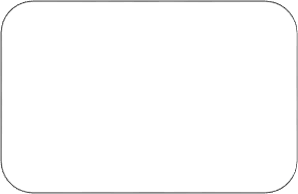 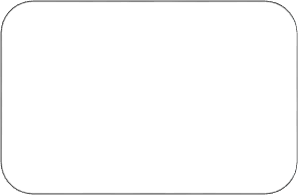 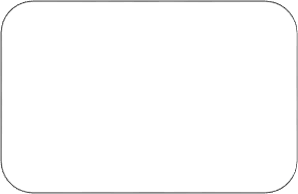 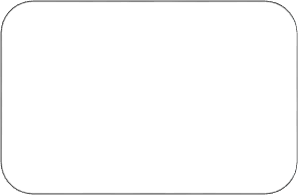 İZLEME VE DEĞERLENDİRME DÖNGÜSÜ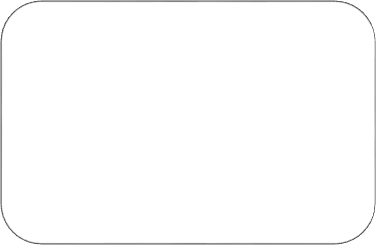 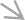 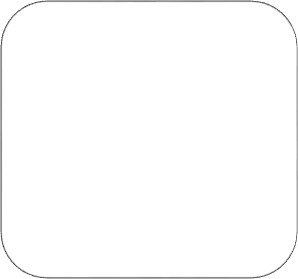 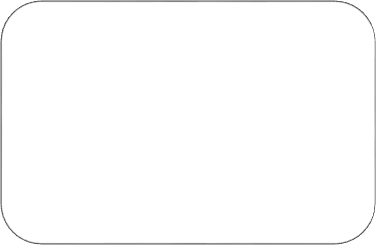 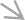 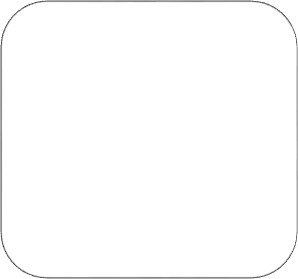 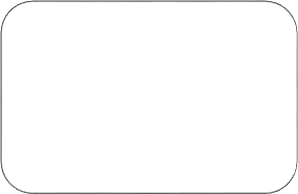 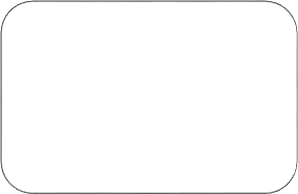 İMZA SİRKÜLERİŞehit Hamza Irmak  Ortaokulu 2021-2023 Stratejik Planı Yıl Sonu Öğretmenler Kurulunda görüşülmüş, okul aile birliğinin de görüşleri dikkate alınarak gerekli düzeltmeler yapılmış olup okul idaresinin onayından sonra yürürlüğe girmiştir.Üst Kurul BilgileriÜst Kurul BilgileriEkip BilgileriAdı SoyadıUnvanıAdı SoyadıUnvanıTahsin TOPRAKOkul MüdürüMurat KOÇMd. Yrd./BaşkanTaner TULUMÖğretmenErkan IŞIKÖğretmen/ÜyeGülsemin A.KARDEŞÖğretmenDürdane O.TEKİNÖğretmen/ÜyeAnıl ÇİMELİOkul Aile BirliğiBşk.Sevinç İNALÖğretmenİli:İlçesi:Adres:Kartaltepe Mah.Okullar Cad.No:66 Mamak-AnkaraKartaltepe Mah.Okullar Cad.No:66 Mamak-AnkaraKartaltepe Mah.Okullar Cad.No:66 Mamak-AnkaraKartaltepe Mah.Okullar Cad.No:66 Mamak-AnkaraAdres:Kartaltepe Mah.Okullar Cad.No:66 Mamak-AnkaraKartaltepe Mah.Okullar Cad.No:66 Mamak-AnkaraKartaltepe Mah.Okullar Cad.No:66 Mamak-AnkaraKartaltepe Mah.Okullar Cad.No:66 Mamak-AnkaraTelefon no:3123650607312365060731236506073123650607Faks Numarası:Faks Numarası:Faks Numarası:Faks Numarası:--e- Posta Adresi:768219@mebk12.tr768219@mebk12.tr768219@mebk12.tr768219@mebk12.trWeb sayfası adresi:Web sayfası adresi:Web sayfası adresi:Web sayfası adresi:http://sehit hamzaırmakortaokulu.meb.k12.tr/http://sehit hamzaırmakortaokulu.meb.k12.tr/Kurum Kodu:768219768219768219768219Öğretim Şekli:Öğretim Şekli:Öğretim Şekli:Öğretim Şekli:Tam GünTam GünOkulun Hizmete Giriş Tarihi: 2021Okulun Hizmete Giriş Tarihi: 2021Okulun Hizmete Giriş Tarihi: 2021Okulun Hizmete Giriş Tarihi: 2021Okulun Hizmete Giriş Tarihi: 2021Toplam Çalışan SayısıToplam Çalışan SayısıToplam Çalışan Sayısı*1616Okulun Hizmete Giriş Tarihi: 2021Okulun Hizmete Giriş Tarihi: 2021Okulun Hizmete Giriş Tarihi: 2021Okulun Hizmete Giriş Tarihi: 2021Okulun Hizmete Giriş Tarihi: 20211616Öğrenci Sayısı:Kız868686Öğretmen SayısıKadınKadınKadın88Öğrenci Sayısı:Erkek787878Öğretmen SayısıErkekErkekErkek55Öğrenci Sayısı:Toplam164164164Öğretmen SayısıToplamToplamToplam1313Derslik Başına Düşen Öğrenci SayısıDerslik Başına Düşen Öğrenci SayısıDerslik Başına Düşen Öğrenci SayısıDerslik Başına Düşen Öğrenci Sayısı:21Şube Başına Düşen Öğrenci SayısıŞube Başına Düşen Öğrenci SayısıŞube Başına Düşen Öğrenci SayısıŞube Başına Düşen Öğrenci SayısıŞube Başına Düşen Öğrenci Sayısı:20Öğretmen Başına Düşen Öğrenci SayısıÖğretmen Başına Düşen Öğrenci SayısıÖğretmen Başına Düşen Öğrenci SayısıÖğretmen Başına Düşen Öğrenci Sayısı6Şube Başına 30’dan Fazla Öğrencisi Olan Şube SayısıŞube Başına 30’dan Fazla Öğrencisi Olan Şube SayısıŞube Başına 30’dan Fazla Öğrencisi Olan Şube SayısıŞube Başına 30’dan Fazla Öğrencisi Olan Şube SayısıŞube Başına 30’dan Fazla Öğrencisi Olan Şube Sayısı:-Öğrenci Başına Düşen Toplam Gider MiktarıÖğrenci Başına Düşen Toplam Gider MiktarıÖğrenci Başına Düşen Toplam Gider Miktarı*1000Öğretmenlerin Kurumdaki Ortalama Görev SüresiÖğretmenlerin Kurumdaki Ortalama Görev SüresiÖğretmenlerin Kurumdaki Ortalama Görev SüresiÖğretmenlerin Kurumdaki Ortalama Görev SüresiÖğretmenlerin Kurumdaki Ortalama Görev Süresi3 AyUnvanErkekKadınToplamOkul Müdürü ve Müdür Yardımcısı202Branş Öğretmeni4812Rehber Öğretmen101İdari Personel011Yardımcı Personel022Güvenlik Personeli000Toplam Çalışan Sayıları71118Okul BölümleriÖzel AlanlarVarYokOkul Kat Sayısı4Çok Amaçlı SalonXDerslik Sayısı36Çok Amaçlı SahaXDerslik Alanları (m2)24KütüphaneXKullanılan Derslik Sayısı8Fen LaboratuvarıXŞube Sayısı8Bilgisayar LaboratuvarıXİdari Odaların Alanı (m2)25İş AtölyesiXÖğretmenler Odası (m2)50Beceri AtölyesiXOkul Oturum Alanı (m2)3510PansiyonXOkul Bahçesi (Açık Alan)(m2)1950Robotik KodlamaXOkul Kapalı Alan (m2)1560Sanatsal, bilimsel ve sportif amaçlı toplam alan (m2)350Kantin (m2)60Tuvalet Sayısı16Diğer (…	)SınıfıKızErkekToplamSınıfıKızErkekToplam5.sınıf42641066.sınıf19827Ana Sınıfı151631Masaüstü Bilgisayar Sayısı6Yazıcı Sayısı6Taşınabilir Bilgisayar Sayısı2Fotokopi Makinası Sayısı1Projeksiyon Sayısı-İnternet Bağlantı HızıADSL 16 MbitAkıllı Tahta Sayısı-Güçlü YönlerGüçlü YönlerÖğrencilerÖğrencilerin Okulumuzu tercih ederek kayıt yapılmasıÇalışanlarÇalışan personelin genç ve dinamik olmasıVelilerÖğrenci velilerinin  okul kültürünü benimsemiş olmasıBina ve YerleşkeŞehir Merkezine yakın olması ve ulaşımın kolay olmasıDonanımDonanımsal	yapının	zamanla tamamlanacak olması.BütçeKısıtlı bütçe imkânıyla ihtiyaçlar giderilmeye çalışılmaktadır.Yönetim SüreçleriYönetim süreçleri dâhilinde kurum yöneticileri arasında işbirliğinindüzgün işlemesiİletişim SüreçleriYönetici,öğretmen,öğrenci ve veli iletişim kanallarının sürekli açıkolmasıZayıf YönlerZayıf YönlerÖğrencilerÖğrenci açısından herhangi bir eksikliğimiz bulunmamaktadır.ÇalışanlarÖğretmenlerin  fazla izin ve rapor alması.VelilerVelilerin okul için katkı sağlayacak projelere katılımının az olması, Velilerin öğrenci devam takibi konusunda duyarsız olması, Velilerin üst düzey beklentiler içinde olması;Veli profilinin heterojen olmasıDonanımYeterli donanımın olmaması,Mevcut donanımın kullanımında öğretmenlerin yetersiz olması, Donanımsal Malzemenin sıklıkla bozulması;Yönetim SüreçleriOkul yönetiminde öğretmenlerin belirlenen ve istenen davranışlarızamanında göstermemeleri,FırsatlarFırsatlarPolitikOkulumuz, Milli Eğitim Bakanlığı politikaları ışığında eğitim-öğretim faaliyetlerine devam etmektedir. Öğrencilerini eğitimin merkezine koyan bir yaklaşım sergileyen okulumuz, öğrencilerin yeniliklere açık ve yeniliklerden haberdar, gelişim odaklı olmasını sağlayıcı, önleyici çalışmalarla, risklerden koruyucu politikalar uygulayarak yasal sorumluluklarını en iyi şekilde yerine getirmek için çalışmaktadır.EkonomikOkul Aile birliğinin çalışmaları ve yardımları sayesinde ekonomikbir bütçenin olmasıSosyolojikÖğrencilerin farklı sosyolojik ve ekonomik çevreden gelmelerininöğrenci profili zenginliği sağlamasıTeknolojikFotokopi makineleri	ile	işitsel	ve	görsel dokümanlara	her	zamanulaşılabilmesi;Mevzuat-YasalMevcut yönetmelik ve mevzuatlar okul çalışma yöntem ve tekniklerini desteklemekte ve yasal süreçlerinişleyişinde herhangi bir sıkıntı yaşanmamaktadır.TehditlerTehditlerEkonomikEkonomik yetersizliklerin uygulanacak olan projelere kısıtlı etkietmesi nedeniyle istenilen seviyelere ulaşılamamasıSosyolojikVeli ve Öğrenci profilinin çeşitlilik göstermesi uyum problemlerinesebep olmasıTeknolojikTeknolojik açıdan Etkileşimli tahtaların olmamasıÖğrencilerin   bilişim   araçlarının kullanımı  konusunda	yetersizolmasıMevzuat-YasalMevzuat gerekliliği nedeniyle bürokratik engellerin kısıtlamalarıEkolojikOkul yerleşkesinin büyükşehir alanı içinde olması,Eğitime ErişimEğitimde KaliteKurumsal KapasiteOkullaşma OranıAkademik BaşarıKurumsal İletişimOkula Devam/ DevamsızlıkSosyal, Kültürel ve Fiziksel GelişimKurumsal YönetimOkula Uyum, OryantasyonSınıf TekrarıBina ve YerleşkeÖzel Eğitime İhtiyaç Duyan Bireylerİstihdam Edilebilirlik ve YönlendirmeDonanımYabancı ÖğrencilerÖğretim YöntemleriTemizlik, HijyenHayatboyu ÖğrenmeDers araç gereçleriİş Güvenliği, Okul GüvenliğiTaşıma ve servis1.TEMA: EĞİTİM VE ÖĞRETİME ERİŞİM1.TEMA: EĞİTİM VE ÖĞRETİME ERİŞİM1Sınıf mevcutlarının uygun olması.2Okul vizyonunun ve misyonunun belirlenmiş olması.3Genç ve istekli öğretim kadrosunun olması4Kurum içi iletişim kanallarının açık olması5Kurum kültürünün oluşturulmuş olması6Kendini geliştiren, gelişime açık ve teknolojiyi kullanan öğretmenin olması7Okul yerleşkesinin şehir merkezinde olması2.TEMA: EĞİTİM VE ÖĞRETİMDE KALİTE2.TEMA: EĞİTİM VE ÖĞRETİMDE KALİTE1Sportif ve Sanatsal faaliyetlerin okul bünyesinde yürütülmesi2Üstün yetenekli öğrencilere yönelik eğitim ve öğretim hizmetleri3Eğitsel, mesleki ve kişisel rehberlik hizmetleri4Okul sağlığı ve hijyen konularında sürdürülen etkinlikler5Öğrenim zorluğu gösteren öğrenciler ile destekleme eğitimlerin yapılması6Sosyal projelerde öğrencilerimizin ve velilerimizin birebir katılımlarının sağlanması7Öğrencilerin Lise sınavlarında başarı seviyelerini artırmak amaçlı etüt çalışmalarının yapılması3.TEMA: KURUMSAL KAPASİTE3.TEMA: KURUMSAL KAPASİTE1Çalışmaların ödüllendirilmesi2Öğretmen ve öğrencilerin motivasyonlarını arttıracak etkinliklerin planlanması3İdareci ve öğretmenlerin mesleki yeterliliklerinin geliştirilmesi için hizmet içi eğitim faaliyetlerine katılımın desteklenmesi4Normal eğitimNoEylem İfadesiEylem SorumlusuEylem Tarihi1.1.1.Akıllı Tahta talebi için donatım dan talepte bulunulacakOkul Stratejik Plan Ekibi01 Eylül-31 Mayıs1.1.2Akıllı tahta için gerekli altyapının oluşturulması sağlanacak.Müdür yardımcıları, öğretmenler ve veliler04 Eylül- 31 Mayıs1.1.3Robotik kodlama atelyesi için gerekli girişimlerde bulunucakOkul İdaresi04 Eylül- 31 Mayıs1.1.4Labaratuvarlarımızın ders malzemesi eksikliklerinin tamamlanması için gerekli çalışmalrın planlanmasıOkul Stratejik Plan Ekibi04 Eylül- 31 MayısNoPerformansMevcutHEDEFGöstergesi201820192020202120222023PG.2.1.aBaşarısızlık nedeniyle sınıf tekrarı yapanöğrenci sayısı----52PG.2.1.bYürütülen kültürel faaliyet sayısı--101520PG.2.1.c.Yürütülen kültürel faaliyetlere katılanöğrenci oranı---125175250PG.2.1.d.Üst kuruma yerleşen öğrenci oranı (%)------NoEylem İfadesiEylem SorumlusuEylem Tarihi2.1.1.Öğrenci Devam devamsızlıklarının takibinin yapılmasıMüdür Yardımcısı10 Eylül-17 Haziran2.1.2Öğrencilerin	sosyal	aktivitelere	katılım	oranlarınıarttırmakMüdür Yardımcısı1 Eylül-17 Haziran2.1.3Öğrencilerin	kültürel	faaliyetlere	katılım	sayısınıarttırmakMüdür Yardımcısı1 Eylül-17 HaziranNoPerformansMevcutHEDEFGöstergesi201820192020202120222023PG.3.1.aOkul servislerinden memnuniyet oranı (%)---9095100PG.3.1.bKişisel Gelişim alanında verilen seminer sayısı---6810PG.3.1.c.Okul temizliğinden memnuniyet oranı (%)---%90%95%100NoEylem İfadesiEylem SorumlusuEylem Tarihi3.1.1.Okul servislerinin denetimi yapılacaktır. Öğrencilerlegörüşülerek problemler tespit edilecektir.Müdür Yardımcısı1 Eylül-1 Haziran3.1.2Konusunda	uzman	kişisel	gelişim	uzmanları	ile görüşülerek	okulumuza	davet	edilecek	öğrencilerlebuluşturulacaktır.Okul Gelişim Ekibi1 Eylül-1 Haziran3.1.3Temizlik konulu projeler yürütülecek, öğretmen veöğrencilerin projede aktif yer almaları sağlanacaktır.Proje Yönetim Ekibi1 Eylül-1 HaziranKaynak Tablosu20192020202120222023ToplamGenel Bütçe--2000300040009000Valilikler ve Belediyelerin Katkısı--0000Diğer (Okul Aile Birlikleri)--18000250003000073000TOPLAM3800550007000082000İzleme Değerlendir meDönemiGerçekleştirilme Zamanıİzleme Değerlendirme Dönemi Süreç AçıklamasıZaman KapsamıBirinci DönemHeryılın Temmuzayı içerisindeEkip tarafından harcama birimlerinden sorumlu oldukları göstergeler ile ilgili gerçekleşme durumlarına ilişkin verilerin toplanması ve pekiştirilmesiGöstergelerin gerçekleşme durumlarıhakkında hazırlanan raporun üst yöneticiye sunulmasıOcak-Temmuzİkinci DönemHeryılın Temmuzayı içerisindeEkip tarafından harcama birimlerinden sorumlu oldukları göstergeler ile ilgili gerçekleşme durumlarına ilişkin verilerin toplanması ve pekiştirilmesiGöstergelerin gerçekleşme durumlarıhakkında hazırlanan raporun üst yöneticiye sunulmasıOcak-TemmuzSTRATEJİK PLAN ÜST KURULUSTRATEJİK PLAN ÜST KURULUSTRATEJİK PLAN ÜST KURULUSTRATEJİK PLAN ÜST KURULUSIRANOADI SOYADIGÖREVİİMZA1TAHSİN TOPRAKOKUL MÜDÜRÜ2MURAT KOÇMÜDÜR YRD.3TANER TULUMÖĞRETMEN4ERKAN IŞIKÖĞRETMEN5ANIL ÇİMELİOKUL AİLE BİRLİĞİ BAŞKANI